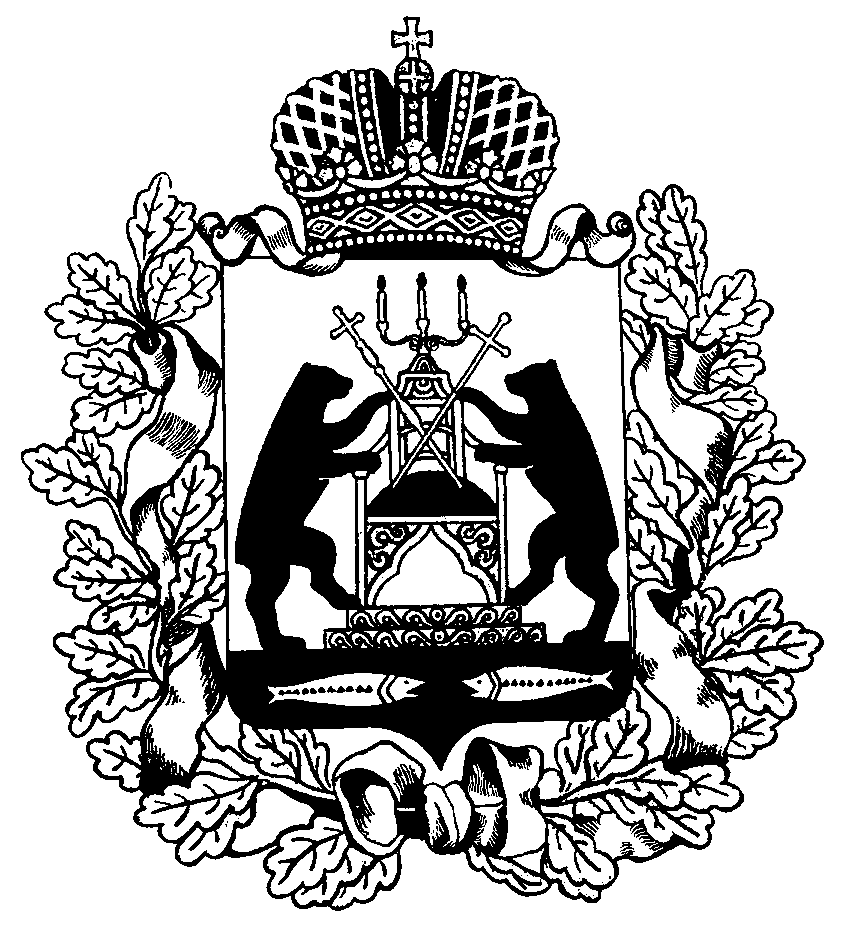 Российская ФедерацияНовгородская областьТерриториальная избирательная комиссияКрестецкого районаПостановлениеО внесении изменений в План работы Территориальной избирательной комиссии Крестецкого района на 2017 годТерриториальная избирательная комиссия Крестецкого района ПОСТАНОВЛЯЕТ:1. Внести изменения в План работы Территориальной избирательной комиссии Крестецкого района на 2017 год, утвержденный постановлением Территориальной избирательной комиссии Крестецкого района от 31.01.2017 № 15/1-3, исключить из Приложения  п.2.14. и п.2.19.2. Направить настоящее постановление в Избирательную комиссию Новгородской области.3. Разместить настоящее постановление на сайте Администрации Крестецкого муниципального района на странице Территориальной избирательной комиссии Крестецкого района в информационно-телекоммуникационной сети «Интернет».от 14 марта 2017 года№ 16/1-3 р.п. КрестцыПредседатель
Территориальной избирательной комиссии Крестецкого района

Е.А. НикитинаСекретарь
Территориальной избирательной комиссии Крестецкого районаТ.А. Новикова